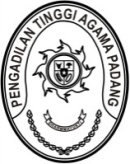 KEPUTUSAN KETUA PENGADILAN TINGGI AGAMA PADANGNOMOR : 0000/KPTA.W3-A/OT1./IV/2024TENTANGPENUNJUKAN TIM PENILAIAN PENDAHULUANPEMBANGUNAN ZONA INTEGRITAS PADA PENGADILAN AGAMADILINGKUNGAN PENGADILAN TINGGI AGAMA PADANGTAHUN 2024KETUA PENGADILAN TINGGI AGAMA PADANG,Menimbang	:	a.	bahwa dalam rangka pembangunan zona integritas pada Pengadilan Agama di lingkungan Pengadilan Tinggi Agama Padang, Kepala Badan Pengawasan Mahkamah Agung RI selaku Tim Penilai Internal merekomendasikan pembentukan Tim Penilaian Pendahuluan pada setiap Pengadilan Tingkat Banding;bahwa berdasarkan pertimbangan tersebut diatas, perlu menetapkan Tim Penilaian Pendahuluan Pemnagunan Zona Integritas dengan Keputusan Ketua Pengadilan Tinggi Agama Padang.Mengingat	:	1.	Undang-Undang Nomor 3 Tahun 2009 tentang Perubahan atas Undang-Undang Nomor 14 Tahun 1985 tentang Mahkamah Agung;Undang-Undang Nomor 50 Tahun 2009 tentang Perubahan Kedua atas Undang-Undang Nomor 7 Tahun 1989 tentang Peradilan Agama; Undang-Undang Nomor 20 Tahun 2023 tentang Aparatur Sipil Negara;Peraturan Menteri Pendayagunaan Aparatur Negara dan Reformasi Birokrasi Nomor 90 Tahun 2021 tentang tentang Pembangunan dan Evaluasi Zona Integritas Menuju Wilayah Bebas dari Korupsi dan Wilayah Birokrasi Bersih dan Melayani di Instansi Pemerintah;Surat Kepala Badan Pengawasan Nomor 304/BP/HM.01.1/3/2022 tanggal 30 Maret 2022 perihal Penilaian Pendahuluan dan Evaluasi Zona Integritas.MEMUTUSKAN:Menetapkan	:	KEPUTUSAN KETUA PENGADILAN TINGGI AGAMA PADANG TENTANG TIM PENILAIAN PENDAHULUAN PEMBANGUNAN ZONA INTEGRITAS PADA PENGADILAN AGAMA DILINGKUNGAN PENGADILAN TINGGI AGAMA PADANG TAHUN 2024;KESATU 	:	Membentuk Tim Penilaian Pendahuluan Pembangunan Zona Integritas pada Pengadilan Agama dilingkungan Pengadilan Tinggi Agama Padang dengan susunan sebagaimana tersebut dalam lampiran I keputusan ini dengan uraian tugas sebagaimana tersebut dalam lampiran II keputusan ini;KEDUA	:	Keputusan ini berlaku terhitung sejak tanggal ditetapkan dengan ketentuan apabila terdapat kekeliruan akan diperbaiki sebagaimana mestinya.Ditetapkan di Padangpada tanggal 16 April 2024KETUA PENGADILAN TINGGI AGAMA PADANG,Dr. H. ABD. HAMID PULUNGAN, S.H., M.H.NIP. 195807051986031001LAMPIRAN I KEPUTUSAN KETUAPENGADILAN TINGGI AGAMA PADANGNOMOR	: 0000/KPTA.W3-A/OT1./IV/2024TANGGAL	: 18 APRIL 2024TIM PENILAIAN PENDAHULUANPEMBANGUNAN ZONA INTEGRITAS PADA PENGADILAN AGAMADILINGKUNGAN PENGADILAN TINGGI AGAMA PADANGTAHUN 2024KETUA PENGADILAN TINGGI AGAMAPADANG,Dr. H. ABD. HAMID PULUNGAN, S.H., M.H.NIP. 195807051986031001LAMPIRAN II KEPUTUSAN KETUAPENGADILAN TINGGI AGAMA PADANGNOMOR	: 0000/KPTA.W3-A/OT1./IV/2024TANGGAL	: 18 APRIL 2024URAIAN TUGAS TIM PENILAIAN PENDAHULUANPEMBANGUNAN ZONA INTEGRITAS PADA PENGADILAN AGAMADILINGKUNGAN PENGADILAN TINGGI AGAMA PADANGTAHUN 2024KETUA PENGADILAN TINGGI AGAMAPADANG,Dr. H. ABD. HAMID PULUNGAN, S.H., M.H.NIP. 195807051986031001Penanggung Jawab:Wakil Ketua Pengadilan Tinggi Agama PadangKetua:Drs. SyafruddinAnggotaKelompok Kerja I: Ismail, S.H.I., M.A..Elsa Rusdiana, S.E.Novia Mayasari, S.E.Efri SukmaKelompok Kerja II:Nora Oktavia, S.H.Nurasiyah Handayani Rangkuti, S.H.Richa Meiliyana Rachmawati, A.Md.A.B.Yova Nelindy, A.Md.Kelompok Kerja III:Mukhlis, S.H.Rifka Hidayat, S.H., M.M.Berki Rahmat, S.Kom.Arya Jaya Shentika, S.H.Mursyidah, S.AP.Kelompok Kerja IVH. M. Yazid. Za, S.H., M.H.Elvi Yunita, S.H., M.H.Nella Agustri, S.E.Rinaldi Orlando, A.Md.A.B.Kelompok Kerja V: H. Masdi, S.H.Riswan, S.H.Millia Sufia, S.E., S.H., M.M.Yasirli Amri, S.Kom.Fitria Irma Ramadhani Lubis, A.Md.A.B.Kelompok Kerja VIDra. SyuryatiAidil Akbar, S.E.Masfadhlul Karmi, S.A.P.Ade Armawi Paypas, S.Kom.Nurfadilla, S.I.P.NOKELOMPOK KERJABIDANG EVALUASI1Kelompok Kerja ISyarat pengusulan (angka 3)Pengungkit (area 1)2Kelompok Kerja IISyarat pengusulan (angka 7)Pengungkit (area 2)3Kelompok Kerja IIISyarat pengusulan (angka 1, 2 dan 5)Pengungkit (area 3)4Kelompok Kerja IVSyarat pengusulan (angka 4)Pengungkit (area 4)Hasil (capaian kinerja)5Kelompok Kerja VSyarat pengusulan (angka 8)Pengungkit (area 5)Hasil (nilai persepsi anti korupsi)6Kelompok Kerja VISyarat pengusulan (angka 6)Pengungkit (area 6)Hasil (nilai persepsi kualitas pelayanan)